В трудовом  коллективе учреждения  было проведено  праздничное мероприятие по случаю Праздника труда  - 1 Мая.  Представители трудового коллектива и члены их семей  приняли активное участие в районном торжественном мероприятии и праздничном концерте любительского художественного творчества, с чествованием членов профсоюза, активно участвующих в профсоюзной жизни  посвященного Празднику труда – 1 Мая.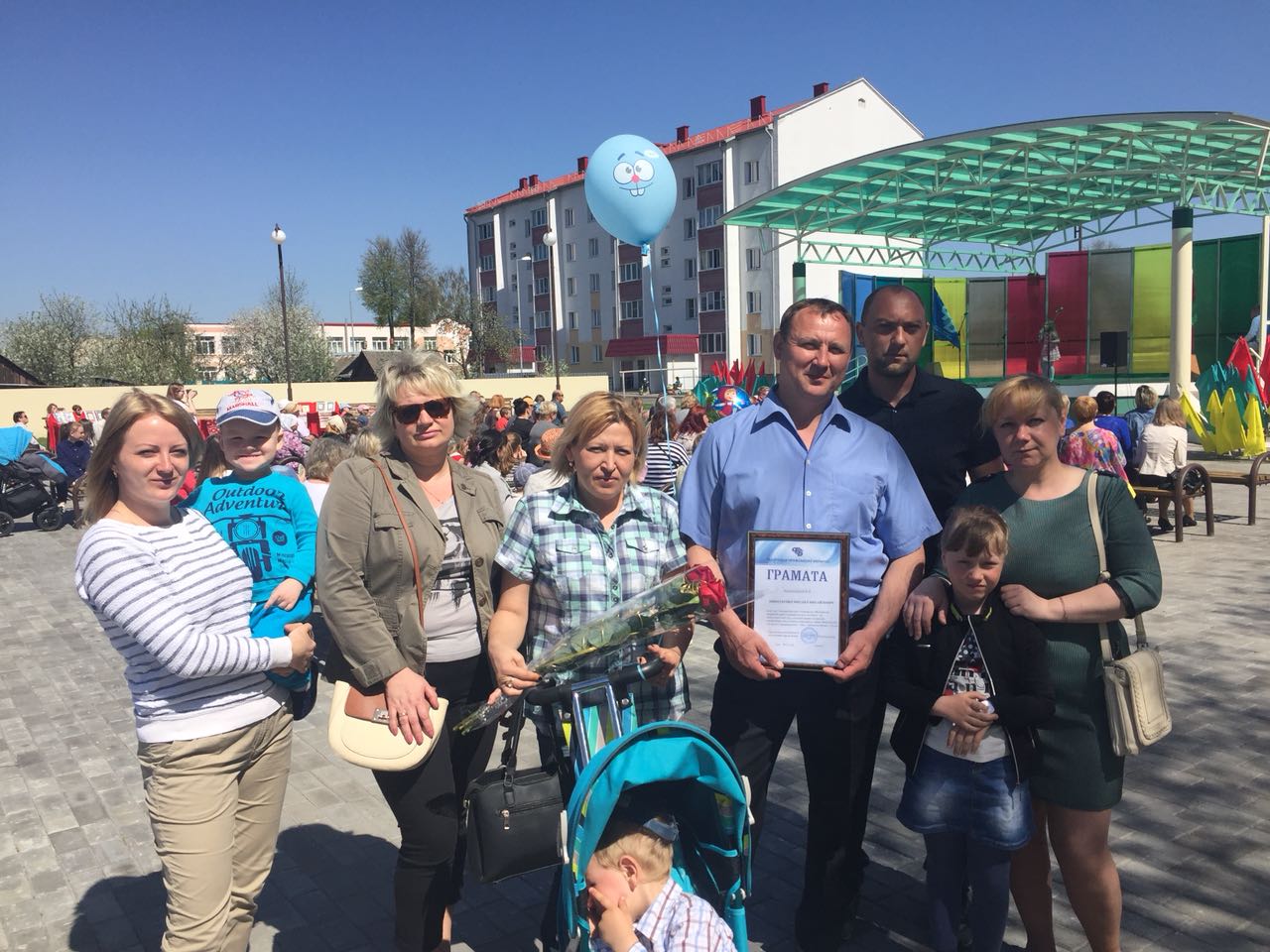 